/73/73/73/73/73/73/73/73/73/73/73Physics 30 - Lesson 3AWork, Energy, PowerPhysics 30 - Lesson 3AWork, Energy, PowerPhysics 30 - Lesson 3AWork, Energy, PowerPhysics 30 - Lesson 3AWork, Energy, PowerPhysics 30 - Lesson 3AWork, Energy, PowerPhysics 30 - Lesson 3AWork, Energy, PowerPhysics 30 - Lesson 3AWork, Energy, PowerPhysics 30 - Lesson 3AWork, Energy, PowerPhysics 30 - Lesson 3AWork, Energy, PowerPhysics 30 - Lesson 3AWork, Energy, PowerPhysics 30 - Lesson 3AWork, Energy, Power1)a)  work = area of a force-distance graph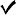 a)  work = area of a force-distance grapha)  work = area of a force-distance grapha)  work = area of a force-distance grapha)  work = area of a force-distance grapha)  work = area of a force-distance grapha)  work = area of a force-distance grapha)  work = area of a force-distance graphb)b)2)Work is positive since the object is being raisedWork is positive since the object is being raisedWork is positive since the object is being raisedWork is positive since the object is being raisedWork is positive since the object is being raisedWork is positive since the object is being raisedWork is positive since the object is being raisedWork is positive since the object is being raisedWork is positive since the object is being raisedWork is positive since the object is being raised3)a) upa) upb) downb) downb) down4)5)5)6)                         100kg         P                         100kg         P                         100kg         P                         100kg         P                         100kg         P7)A)7)B)From diagramFrom diagramFrom diagramFrom diagramFrom diagramFrom diagramFrom diagramFrom diagramFrom diagram7)C)Work on scaffold = work done by window washerWork on scaffold = work done by window washerWork on scaffold = work done by window washerWork on scaffold = work done by window washerWork on scaffold = work done by window washerWork on scaffold = work done by window washerWork on scaffold = work done by window washerWork on scaffold = work done by window washerWork on scaffold = work done by window washerKinetic / Potential ProblemsKinetic / Potential ProblemsKinetic / Potential ProblemsKinetic / Potential ProblemsKinetic / Potential ProblemsKinetic / Potential Problems1)2)3)                       2830m                   h                       2830m                   h4)5)PowerPowerPowerPowerPowerPower1)Standard Unit = WattStandard Unit = WattStandard Unit = WattStandard Unit = WattStandard Unit = Watt2)3)4)5)